 «24 » сентября 2018 г.  № 556О внесении изменений в постановление Администрации МО «Звениговский муниципальный район» от 13 сентября 2016 года № 370 «Об утверждении Положения о порядке выдачи   разрешений на распоряжениеимуществом, принадлежащим   несовершеннолетним гражданам»         В  целях приведения Положения «О порядке выдачи   разрешений на распоряжение имуществом, принадлежащим   несовершеннолетним гражданам», утвержденного постановлением Администрации муниципального образования «Звениговский муниципальный район»  от 13 сентября 2016 года № 370 в соответствие с Федеральным законом от 13 июля 2015 года № 218-ФЗ «О государственной регистрации недвижимости», руководствуясь пунктами 6.1, 6.3, 6.10 Положения об Администрации муниципального образования «Звениговский муниципальный район», Администрация МО «Звениговский муниципальный район»ПОСТАНОВЛЯЕТ:       1. Внести следующие изменения в постановление Администрации МО «Звениговский муниципальный район» от 13 сентября 2016 года № 370 «Об утверждении Положения о порядке выдачи   разрешений на распоряжениеимуществом, принадлежащим   несовершеннолетним гражданам».       1) Подпункт «е» пункта 4.2. Положения о порядке выдачи   разрешений на распоряжение имуществом, принадлежащим   несовершеннолетним гражданам (приложение к постановлению)  изложить в следующей редакции: «е) копии документов, подтверждающих право собственности несовершеннолетнего на имущество, являющееся предметом предстоящей сделки (свидетельство о праве собственности, свидетельство о праве на наследство, выписка из реестра акционеров по акциям, договор банковского вклада, сберегательная книжка и другие, на правоотношения возникшие с 15 июля 2016 года представляется  выписка из Единого государственного реестра недвижимости об основных характеристиках и зарегистрированных правах на объект недвижимости)».       2.  Настоящее постановление вступает в силу после его официального опубликования в газете муниципального автономного учреждения «Редакция Звениговской районной газеты «Звениговская неделя».Глава  Администрации 					                   В.Е. ГеронтьевГерасимова М.В.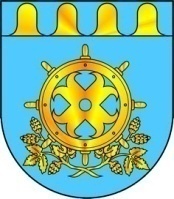 МО «ЗВЕНИГОВО МУНИЦИПАЛЬНЫЙ РАЙОН» АДМИНИСТРАЦИЙЫНМО «ЗВЕНИГОВО МУНИЦИПАЛЬНЫЙ РАЙОН» АДМИНИСТРАЦИЙЫН АДМИНИСТРАЦИЯ МО«ЗВЕНИГОВСКИЙ МУНИЦИПАЛЬНЫЙ РАЙОН»ПУНЧАЛЖЕПУНЧАЛЖЕПОСТАНОВЛЕНИЕ